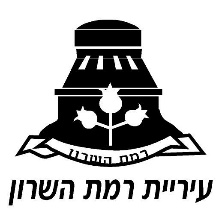 ועדת יקיר/ת העירהגשת מועמדות לתואר יקיר/ת העיר רמת השרון לשנת 2022כללימדי שנה מעניקה עיריית רמת  את התואר יקיר/ת העיר רמת  בטקס מיוחד המתקיים במעמד ראש העירייה.התואר מוענק לתושבי העיר אשר פעלו למען הקהילה, תרמו תרומה משמעותית לחיי העירו/או המדינה, ופועלם יכול לשמש סמל ומופת לרבים.קריטריונים והנחיותגיל 70 ומעלה.תושב/ת העיר לפחות 25 שנה (מתוכן 15 שנים ברציפות).שיקולים לבחירת מועמד לאות יקיר/ת העיר:     הוועדה תשקול את המועמדים על בסיס הקריטריונים הבאים: התנדבות קהילתית או ארגונית  בעיר– משך תקופה של שבע שנים לפחות.פעילות ציבורית בעלת השפעה ברמת השרון למען העיר או תושביה בדרך שהותירה חותם על העיר או על תושביה.מועמד שפעל בזירה הציבורית הארצית באופן בולט, בדרך שתורמת לעיר ושיש בה להביא ערך וכבוד לרמת השרון. הגבלת הענקת אות יקיר/ת העיר - אות יקיר/ת העיר לא יוענק ל:אנשים שאינם תושבי רמת השרון, כמופיע במרשם האוכלוסין.אנשים אשר נפטרו לפני המועד האחרון להגשת המועמדים.נבחרי ציבור (שרים, חברי כנסת, חברי מועצה וכיוצא בזה) מכהנים.עובדים מכהנים בעיריית רמת השרון, לרבות חברות הבת העירוניות ותאגידים עירוניים.הגשת מועמדות:כל תושב/ת, ארגון עירוני או גורם עירוני אחר, רשאי להגיש מועמדות לאות. לא תוגש מועמדות על ידי חבר/ת מועצה או עובד/ת עירייה. לא תתקבלנה המלצות של  קרוב משפחה מדרגה ראשונה.ההצעה תוגש באופן מקוון באמצעות טופס באתר העירייה.          בצירוף תמונה, קורות חיים, מכתב המסביר את נימוקי המגיש ושתי המלצות   
          התומכות במועמד/ת.ניתן לצרף מסמכים נוספים (מאמרים, מכתבי הערכה וכד') התומכים בהצעה.המועד האחרון להגשת ההצעות הוא: 31 באוגוסט 2022.לא תתקבלנה הצעות לאחר מועד זה.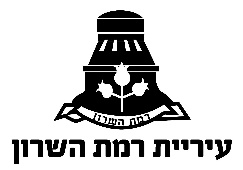 טופס להצעת מועמד/ת לקבלת התואר יקיר רמת  לשנת תשפ"ג 2022                                                                                       תאריך __________פרטי המועמד/תשם משפחה: ______________  שם פרטי: ____________כתובת:__________________________________ עיר:______________טל' בית: _____________  טל' נייד: _______________תאריך לידה: _____________   תושב רמת  משנת: ________________פרטי הממליץ/ה (*מועמד אינו יכול להמליץ על עצמו או על קרוב משפחה מדרגה ראשונה)שם משפחה: ______________  שם פרטי: ____________כתובת:___________________________________ עיר:______________טל' בית: _____________  טל' נייד: _______________יש לצרף:קורות חיים בעברית נימוקים להצעה בעברית שתי המלצות לפחות ומסמכים אחרים התומכים בהצעה תמונה ברורה ובאיכות גבוהה של המועמד/ת – חובה!מועד הגשה אחרון – 31 באוגוסט 2022